Normanton Common Primary Academy – Sports Premium 2015 - 2016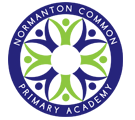 PE Sports PremiumThe Government have allocated funding to all schools to be spent on Sports over the next academic year. Normanton Common will receive £9500 as our second tranche of money from September 2015 to July 2016.Year 3 Focus:1.  To continue to improve teacher confidence in teaching and delivering PE lessons  2.  To increase pupil understanding of having a healthy living and lifestyle3. To increase pupil participation levels in physical activities through both competitive sport and school P.E. OverviewThroughout the previous Academic Year we have utilised our sports premium in numerous different ways. The most significant amount of funding was used to hire and employ a range of Professional Sports Coaches to ensure all our pupils are exposed to a broad Physical Education curriculum and a wide range of competitive and non-competitive activities through curriculum PE sessions, Extra-Curricular activities and other sporting days – these coaches worked weekly with a variety of teachers throughout the year. These sessions will make sure that all of the children maintain two hours of school sports each week. The sports coaches will continue to provide extra-curricular activities and sports to both Key Stage 1 and 2 pupils. We have continued to provide these opportunities to the children as NCPA believe skills such as leadership, commitment, teamwork, communication, resilience and many more that the children gain through participating will be used by the children in other areas of school and have a positive impact on their academic learning in other subjects but also their life outside of school. Throughout the whole year the school has ensured sustainability in the delivery of high quality PE as the sports coach (above) has been working 7 different teaching staff who have participated in weekly CPD sessions with Professional Sports Coaches in a range of different sports to improve their own skills and knowledge in a variety of sports. This ensures that everyone in school is confident in delivering PE in a range of different sports. We have also used a small part of the money to send one of our parent volunteers on a coaching course so they can deliver Extra-Curricular activities confidently and independently. At Normanton Common we embrace the benefits of competitive sport, and we are proud of the sporting accomplishments that our pupils achieve both through school organised sports, local community sports teams and also wider professional sports clubs. We have used a fraction of our funding to pay for transport to and from over 30+ level 1, level 2 and level 3 sporting competitions. We believe that the relationships that the children build up as part of a team is an essential skill to help them as they continue to grow through life. To maintain the high level of PE and Sport within school we have used part of our Sports Premium to enhance and consolidate the school facilities and equipment, this has also been essential due to the high number of pupils now participating in Extra Curricular activities and Competitive School Sport. The new equipment will ensure that the equipment is both safe for practise and also suitable to deliver high level PE to our Gifted and Talented pupils. Some of the equipment that we have used our funding has been used to allow the children access to non-mainstream sports and other games that they might not be exposed to outside school. A sport lead has been hired to oversee whole school sport and ensure that the delivery, opportunity and standard of PE and Physical activity in school remains high quality. The sport lead has created a whole school assessment tool. The tool ensures that all teaching staff are delivering PE and assessing all children in a range of different sports throughout the year against the National Curriculum expectations. Projected FundingHow Much?Sports Coach (s)£5000Events (transport and cover)£1500Summer School£500Teacher 1:1 Training (CPD) x 6 teachers£2000TLR (sports lead), , Release time, courses + Cover, conferences£1000PE Coach Course£200Equipment£300                                                                                               Total:  £9500                                                                                               Total:  £9500Impact of Sports Funding in PE and Sport 15-16 Impact of Sports Funding in PE and Sport 15-16 Impact of Sports Funding in PE and Sport 15-16 ActivityYear 14/15 FundingPost Funding (Since April 2015)KS1 sports coaching in curriculum time2 hours a week for 39 weeks78 hours total2 hours a week for 39 weeks78 hours totalExposing the KS1 Children to additional PE lessons has improved the overall Health and Fitness of all the KS1 children and therefore increased results in KS1 SATs and the Phonics Screening Test. KS1 After School Sporting ActivityFree to parents with School employed coach(30 children uptake)Free to parents with School employed coach(30 children uptake)The children have built up resilience and determination when they have attended the club, this has allowed them to strive to achieve in lessons. KS2 sports coaching – curriculum time4 hours a week for 39 weeks156 hours total4 hours a week for 39 weeks156 hours totalThe KS2 children have engaged in a variety of different physical exercise and sporting activity and have shown increased teamwork. These skills have been evident on residentials and whole school mass participation events such as Den Building and Jump Rope. KS2 after school sports activityFree to parents through School employed coach, staff and local authority. Sports include: netball, football, cross county, multi skills, dance (183 children uptake)Free to parents through School employed coach, staff, ex pupils and Parent Helpers. Sports include: netball, football, cross county, multi skills, dance (178 children uptake)A lot of the children who have consistently attended the after school sessions have shown a vast improvement in their learning – especially boys showing an improvement in Maths. Competitive sporting opportunities9 – Level 1 Sporting Competitions11 - Level 2 Sporting Competitions3 - Level 3 Sporting Competitions6 – Local school Matches (netball, football)These sports include: cross country, football, cricket, tag rugby, golf, rounders, hockey, athletics, dancing, cycling12 – Level 1 Sporting Competitions16 - Level 2 Sporting Competitions2 - Level 3 Sporting Competitions5 – Local school Matches (netball, football)These sports include: cross country, football, cricket, tag rugby, golf, rounders, hockey, athletics, dancing, cycling, bench ball, hand ball. Throughout all the competitions all the athletes who have participated have done so with great sportsman ship. They have also built up resilience when competing and understanding how to react and come back from set-backs.Some of these tournaments have allowed our UKS2 children to act as Young Sports Leaders. This has allowed the children to build up their communication and leadership skills which they can use in the classroom during group tasks. Staff development in teaching curriculum sport and PE(Run by the sports coaches time mentioned above)Teacher Leadership Role5 members of staff – 6 week CPD programmeSports include: Multi Skills, Football, Rugby, Gymnastics, cricketOne staff member assigned to working and improving whole school PEThis included taking children to competitions, attending courses and creating whole school PE visions.6 members of staff – 6 week CPD programme.Some members of staff have benefitted from participating in CPD sessions for numerous sports.Sports include: Multi Skills, Football, Rugby, Gymnastics and Dance, cricket, and a Real PE concept.The Staff have improved the delivery of their skills and now show confidence when delivering a range of PE sessions. We have also enrolled on of our Parent Helpers on a coaching qualification course so they can deliver athletics and cross country next year with confidence. Throughout the year we have had ex pupils come back to school weekly and engage in the coaching, refereeing and organising netball competitions. EquipmentEquipment was monitored and ordered throughout the Year by the Sports Lead – this was ordered as and when needed.Equipment was ordered throughout the year due to the high demand of extra-curricular sporting activity.The equipment has allowed whole class teaching in all sports, it has also ensured that teachers and coaches have been able to deliver non-mainstream sports. This has ensured the children are exposed to a range of sports and build up their skills in different areas.  Cross Curricular Links with other subjectsTargeted children focused on Premier League reading scheme to use sport as a catalyst to reading10 children in a 10 week Wakefield Wildcats learning zone10 children in a 6 week Featherstone improvers learning zone10 children in a 10 week Wakefield Wildcats learning zone10 children in a 6 week Featherstone improvers learning zoneThe children who have participated in these sessions have gained in confidence through specific tailored sessions. The vast majority of these children have taken their new skills into other lessons and shown signs of improvements. 